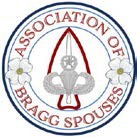 2020 Association of Bragg Spouses Scholarship ProgramGeneral Information:The Association of Bragg Spouses (ABS) awards two types of scholarships:The ABS High School Scholarship: Awarded to rising seniors who have been accepted to a two-year or four-year institution of higher learning.The ABS Continuing Education Scholarship: Awarded to spouses, dependents,  and service members who are continuing their education at the collegiate level, including undergraduate and graduate levels.Requirements:Applicants must meet the following requirements to be considered for the ABS Scholarship program:Be a dependent child or spouse of an active duty or Active Guard Reserve (AGR) service member stationed at Fort Bragg or Pope Army Airfield, OR, the dependent child or spouse of a retired or deceased service member whose last duty station was Fort Bragg or Pope Army Airfield.Be graduating from high school and attending their freshman year of college in the 2020-2021 academic year OR be continuing their undergraduate or graduate education during the 2020-2021 school year.Be a member of ABS themselves or have a parent who is an ABS member by 31 December 2019 (except for applicants who are children or spouses of deceased service members).Be accepted into or attending an accredited associate, undergraduate, or graduate degree program or a graduate-level  certificate program.Additional  Requirements/Conditions:Service members stationed at Fort Bragg/Pope Army Airfield who are ABS members may apply for the ABS Scholarship program.Applicants who PCS to Fort Bragg/Pope Army Airfield after 31 December 2019 must become a member of ABS or have a parent who joins ABS within one month of arrival to the installation.Applicants may only be awarded a scholarship type for one academic year. For example, a Continuing Education Scholarship recipient may not apply for a second year of support. However, a High School Scholarship recipient can apply for a Continuing Education Scholarship. A Continuing Education Scholarship recipient may not apply for an additional year of support.An applicant who accepts an appointment to one of the five federal service academies (except the United States Merchant Marine Academy at Kings Point) or receives a full scholarship from another source may not apply.High School Scholarship applicants must be graduating from a Fort Bragg area high school at the time of application, have received a GED in the year of application, or be a senior registered in a Fort Bragg area home school program in the year of application.To be considered for the ABS Scholarship Program, you must meet the eligibility criteria as outlined in this packet.  Applicants who do not meet the scholarship criteria will not be considered.Mail your completed application Return Receipt Requested to:ABS Scholarship Committee PO Box 73625Fort Bragg, NC 28307Complete applications must be postmarked by 29 March 2020. Incomplete or late applications will not be considered. We recommend submitting your application by certified mail and requesting a return receipt. The applicant is wholly responsible for submitting their complete application on-time.You MUST submit all information in one packet. Incomplete applications will not be considered. You will receive an email letting you know when your application is complete; however, it is your responsibility to confirm receipt of this email.The Scholarship Committee will meet in April, and awardees will be notified of the results in early May. Scholarship recipients will be recognized at a reception in May; the date and location of the reception will be announced at the time of notification. Scholarship funds may be used to defray the cost of tuition, fees, books, or room and board. Awards will be paid directly to the academic institution no later than September 15th of the year in which the scholarship is granted.Scholarships must be used within the school year for which they are granted.  If funds remain unclaimed by the student after September 30th of the year in which the scholarship was awarded, the funds will be withdrawn and reallocated to the scholarship fund. The General Board may consider an exception to this policy if a written request is received by September 1st of the school year.Please ensure that your application is accurate, complete, and submitted by the deadline.  Should you have any questions regarding this application, please email ABSScholarships@gmail.com and use “2020 Scholarship” in the subject line.Best,Tara MorrowABS Scholarship ChairApplicant InformationApplicant Name:	 	Last	First	MiddleHome Address:	 	Street	ApartmentCity	State	Zip CodePhone Number:	 	Email Address:	 	Date of Birth:	 	MM/DD/YYYYWhich scholarship are you applying for? (check one)☐ABS High School Scholarship	☐ABS Continuing Education ScholarshipI am an ABS member.ABS Membership VerificationCheck all that apply.I am the dependent of an ABS member. (Member Name:	)I am applying as a surviving family member and do not requirement membership.Military Sponsor Verification Military Sponsor’s Name:   	Service/Branch:	 	Status:	☐Active Duty	☐Retired	☐DeceasedYou must submit one of the following: A copy of Sponsor’s PCS orders to Fort Bragg/Pope Army Airfield, Retirement Orders, or DD214.Unit & Unit Address (if active duty):	 	Unit Phone Number (if active duty):	 	Sponsor Home Address:StreetCity	State	Zip CodeVerification FormApplicant must provide proof of acceptance or enrollment in an approved academic program. If you have not yet received an acceptance letter, proof of application may be provided instead for the purposes of this scholarship application.Name of College or University:       	Name of Program:I have included the following:☐Acceptance letter	☐Proof of application	☐Proof of enrollmentI pledge that the information contained in this application form is accurate to the best of my knowledge. Should any information be inaccurate, I understand that I may be disqualified.  I also understand that the decision of the Scholarship Committee is final.Applicant  Signature	DateApplicant  Name PrintedParent/Guardian   Signature*	DateParent/Guardian   Name Printed**Parent/Guardian   Signature  required  for child dependent  applicants.AcademicsPlease list all high schools if you are applying for the High School Senior scholarship and colleges attended if you are applying for the Continuing Education Scholarship. If applying for the ABS High School Scholarship, please provide official transcripts accounting for grades 9-12. If applying for the Continuing Education Scholarship, please submit your most recent official college transcript. Transcripts must be included in the packet and must be sealed.Schools AttendedCurrent GPA:  	Academic Recognitions and Honors: Please list all academic honors, including awards, Dean’s list, etc. Please list any other information on the Additional Information form if you require more room.Employment: List any employment, including summer jobs, part-time work, and internships.Include additional information on the Additional Information sheet.Clubs, Professional Organizations, AthleticsList any activities in which you participate or have participated. Include school clubs, professional organizations, athletics, community organizations, etc.VolunteerismList any volunteer activities in which you participate or have participated. You may include any additional information on the additional information page.Please provide any additional information that you feel is pertinent to this application on the Additional Information page.Additional Information: Please include any additional information pertinent to your application.EssayDirections: Respond to the following prompt. Your essay should be typed, between 500 and 750 words, typed, well-written, and in direct response to the prompt. Please type your essay in a separate document and submit along with your application. Please do not include your essay on this page.Prompt: How has military life impacted your educational aspirations and career goals? How will this scholarship help you to fulfill your goals?Reference FormApplicant Name:_________________________________________________________________________________________Last	First	MiddleTo the applicant: Two references are required, an academic reference--preferably from an instructor, and a character reference--from an individual who can attest to your character (someone other than a parent or close relative, e.g. employer, coach, minister, et al.) Please provide each reference with a copy of this form to complete.Reference Directions: Thank you for serving as a reference for this applicant. Your reference will help us to assess each candidate.Please complete the following information:Reference Name:_________________________________________________________________________________________Last	First	MiddleTitle:________________________________________________________How long have you known the applicant?________________________________How do you know the applicant?________________________________What type of reference are you providing?Academic	CharacterPlease be honest and realistic in your evaluation of this candidate. You should include information about your relationship with the applicant and the duration of that relationship, but should focus your comments on the applicant’s initiative, attitude, integrity, intellectual curiosity, or any other information you deem pertinent to helping us assess the candidate.To ensure fairness in judging, the scholarship will complete a blind assessment of each application. Therefore, please do not include the applicant’s name in your evaluation. Please attach your letter of recommendation to this form.Please return this form and your letter of recommendation in a signed and sealed envelope to the applicant. If you have any questions, please reach out to Tara Morrow at  ABSScholarships@gmail.com.Dates AttendedFrom – To (Month, Year)School Name/TypeCity, StateRecognitionSchoolDateDates Employed From– To (Month, Year)EmployerPositionHours/WeekDates InvolvedFrom – To (Month, Year)Activity/OrganizationLeadershipPositionsAwards/HonorsDatesFrom – To (Month, Year)OrganizationPositionHours/WeekRecognition